DAFTAR NILAISEMESTER GANJIL REGULER TAHUN 2021/2022Program Studi : Matakuliah : Kelas / Peserta : Perkuliahan :Dosen  :Teknik Elektro S1 Sistem Proteksi AKampus ISTN Bumi Srengseng Indah Dr.-Ing. H. Agus Sofwan, M.Eng.Sc.Hal. 1/1Jakarta,13 February 2022 Dosen Pengajar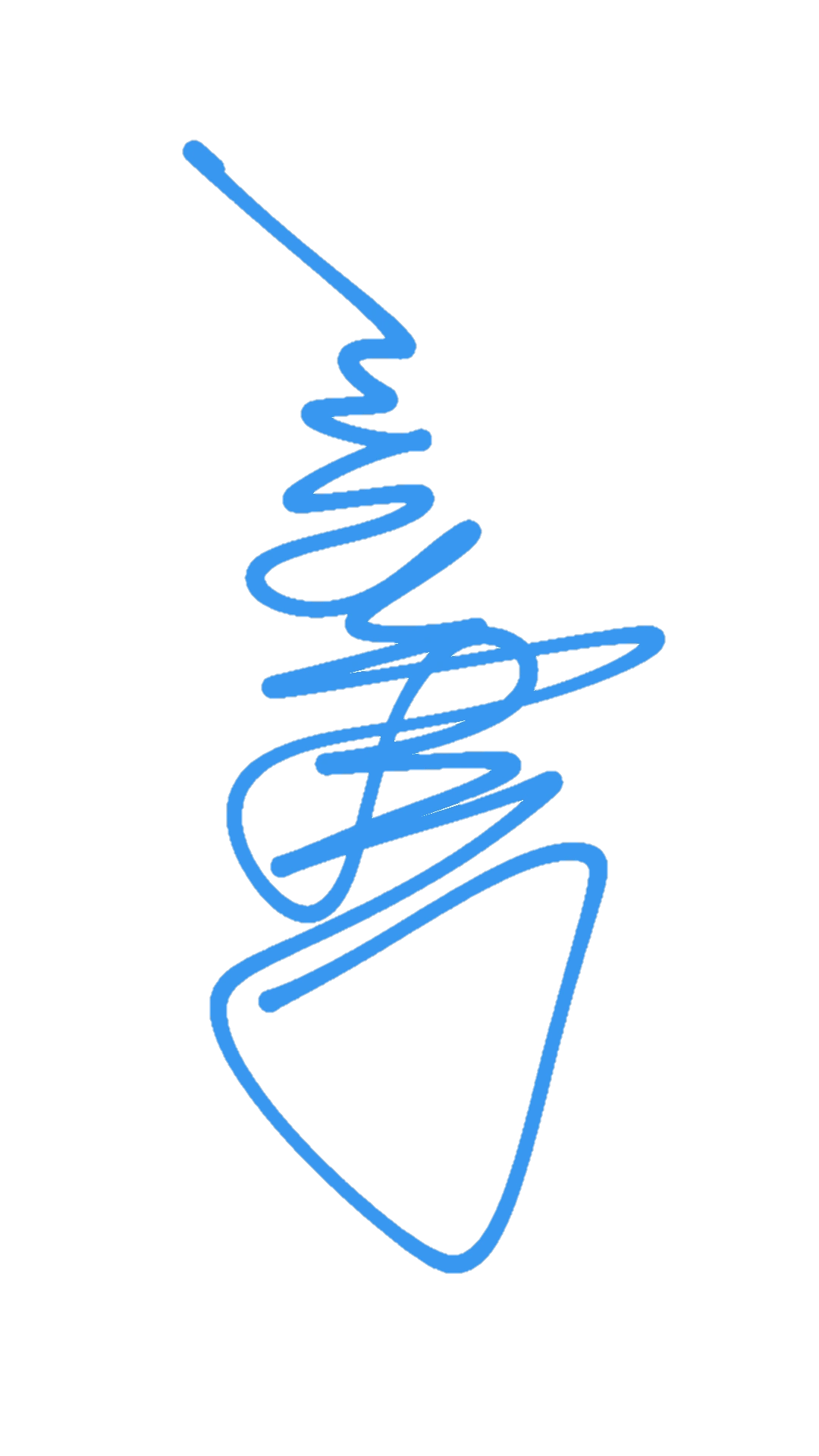 Dr.-Ing. H. Agus Sofwan, M.Eng.Sc.Security ID 0c6e3634d688047c9a65abac7515067bNoNIMN A M AABSENTUGASUTSUASMODELPRESENTASINAHURUFNoNIMN A M A10%20%30%40%0%0%NAHURUF116220031Raihan Shodiq1007062700070.6B216220037Tirta Bayu Saputra647060700066.4B-316220042Ahmad Shobrun Kamil796575650069.4B417220007Gilang Andhika Chrismantoro716861650065B-518220004Muhammad Agi Haidar937055650065.8B-618220006Ghani Samiaji1007070700073B+718220007Mochamad Fathur Rochman937576750077.1A-818220008Muhammad Irfansyah1006564650068.2B918220010Hafizh Mubarok937065700070.8B1020220701Naufal Ariyanto Adli937065700070.8BBerita Acara Perkuliahan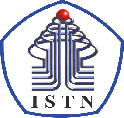 Berita Acara PerkuliahanBerita Acara PerkuliahanBerita Acara PerkuliahanBerita Acara PerkuliahanBerita Acara PerkuliahanBerita Acara PerkuliahanBerita Acara PerkuliahanBerita Acara Perkuliahan (Presentasi Kehadiran Dosen) (Presentasi Kehadiran Dosen) (Presentasi Kehadiran Dosen) (Presentasi Kehadiran Dosen) (Presentasi Kehadiran Dosen) (Presentasi Kehadiran Dosen) (Presentasi Kehadiran Dosen) (Presentasi Kehadiran Dosen) (Presentasi Kehadiran Dosen)SEMESTER  GANJIL TAHUN AKADEMIK 2021/2022SEMESTER  GANJIL TAHUN AKADEMIK 2021/2022SEMESTER  GANJIL TAHUN AKADEMIK 2021/2022SEMESTER  GANJIL TAHUN AKADEMIK 2021/2022SEMESTER  GANJIL TAHUN AKADEMIK 2021/2022SEMESTER  GANJIL TAHUN AKADEMIK 2021/2022SEMESTER  GANJIL TAHUN AKADEMIK 2021/2022SEMESTER  GANJIL TAHUN AKADEMIK 2021/2022SEMESTER  GANJIL TAHUN AKADEMIK 2021/2022PROGRAM STUDI TEKNIK ELEKTRO  S1   FTI - ISTNPROGRAM STUDI TEKNIK ELEKTRO  S1   FTI - ISTNPROGRAM STUDI TEKNIK ELEKTRO  S1   FTI - ISTNPROGRAM STUDI TEKNIK ELEKTRO  S1   FTI - ISTNPROGRAM STUDI TEKNIK ELEKTRO  S1   FTI - ISTNPROGRAM STUDI TEKNIK ELEKTRO  S1   FTI - ISTNPROGRAM STUDI TEKNIK ELEKTRO  S1   FTI - ISTNPROGRAM STUDI TEKNIK ELEKTRO  S1   FTI - ISTNPROGRAM STUDI TEKNIK ELEKTRO  S1   FTI - ISTNNama Dosen:  1. Dr-Ing.H.Agus Sofwan ,M.Eng. Sc. 2. Ir. Nizar Rosyidi AS,MTHariHari: Selasa: SelasaMata Kuliah: Sistem ProteksiJamJam: 17.00-18.40: 17.00-18.40Kelas: KRuangRuang: : No.Hari /TanggalMateri PembelajaranMetode Belajar JmlParaf DosenParaf DosenParaf DosenNo.Hari /TanggalMateri PembelajaranMetode Belajar MhsParaf DosenParaf DosenParaf Dosen1.Senin / 20-9-21Pendahuluan, RULE of Object, Sistem Penilaian dan Tugas elearning istn dan Google Meet10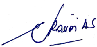 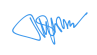 2.Senin / 27-9-21Fungsi dan peran sispro dalam Sistem Tenaga Listrikelearning istn dan Google Meet10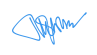 3.Senin / 04-10-21CT :   Proteksi dan Pengukuran serta fungsi dalam releelearning istn dan Google Meet104.Senin / 11-10-21PMT, Fungsi dan Kedudukan serta Kordinasi Kerja dg Releelearning istn dan Google Meet105.Senin / 18-10-21Arrester, Fungsi dan Kedudukannya serta sistem kerja elearning istn dan Google Meet10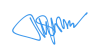 6.Senin / 25-10-21Rele Difrensial, Sistem Kerja dg CT PMT dan Posisi Gangguanelearning istn dan Google Meet107.Senin / 01-11-21Ground Fault Rele, Sistem Kerja dan koordinasinyaelearning istn dan Google Meet108.Senin / 08-11-21UJIAN TENGAH SEMESTER (UTS) SEMESTER GASAL 2020/2021elearning istn, WAG dan Google Meet10Berita Acara Perkuliahan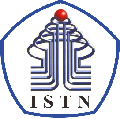 Berita Acara PerkuliahanBerita Acara PerkuliahanBerita Acara PerkuliahanBerita Acara PerkuliahanBerita Acara PerkuliahanBerita Acara PerkuliahanBerita Acara PerkuliahanBerita Acara Perkuliahan (Presentasi Kehadiran Dosen) (Presentasi Kehadiran Dosen) (Presentasi Kehadiran Dosen) (Presentasi Kehadiran Dosen) (Presentasi Kehadiran Dosen) (Presentasi Kehadiran Dosen) (Presentasi Kehadiran Dosen) (Presentasi Kehadiran Dosen) (Presentasi Kehadiran Dosen)SEMESTER  GANJIL TAHUN AKADEMIK 2021/2022SEMESTER  GANJIL TAHUN AKADEMIK 2021/2022SEMESTER  GANJIL TAHUN AKADEMIK 2021/2022SEMESTER  GANJIL TAHUN AKADEMIK 2021/2022SEMESTER  GANJIL TAHUN AKADEMIK 2021/2022SEMESTER  GANJIL TAHUN AKADEMIK 2021/2022SEMESTER  GANJIL TAHUN AKADEMIK 2021/2022SEMESTER  GANJIL TAHUN AKADEMIK 2021/2022SEMESTER  GANJIL TAHUN AKADEMIK 2021/2022PROGRAM STUDI TEKNIK ELEKTRO  S1   FTI - ISTNPROGRAM STUDI TEKNIK ELEKTRO  S1   FTI - ISTNPROGRAM STUDI TEKNIK ELEKTRO  S1   FTI - ISTNPROGRAM STUDI TEKNIK ELEKTRO  S1   FTI - ISTNPROGRAM STUDI TEKNIK ELEKTRO  S1   FTI - ISTNPROGRAM STUDI TEKNIK ELEKTRO  S1   FTI - ISTNPROGRAM STUDI TEKNIK ELEKTRO  S1   FTI - ISTNPROGRAM STUDI TEKNIK ELEKTRO  S1   FTI - ISTNPROGRAM STUDI TEKNIK ELEKTRO  S1   FTI - ISTNNama Dosen:  1. Dr-Ing.H.Agus Sofwan ,M.Eng. Sc. 2. Ir. Nizar Rosyidi AS,MTHariHari: Selasa: SelasaMata Kuliah: Sistem ProteksiJamJam: 17.00-18.40: 17.00-18.40Kelas: KRuangRuang: : No.Hari /TanggalMateri PembelajaranMetode Belajar JmlParaf DosenParaf DosenParaf DosenNo.Hari /TanggalMateri PembelajaranMetode Belajar MhsParaf DosenParaf DosenParaf Dosen9Senin / 22-11-21Sistem Proteksi pada sistem tenaga listrikelearning istn dan Google Meet210Senin / 29-11-21Klasifikasi rele berdasar kecepatanelearning istn dan Google Meet2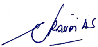 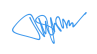 11Senin / 06-12-21Peralatan Proteksielearning istn dan Google Meet212Senin / 13-12-21Peralatan Proteksielearning istn dan Google Meet2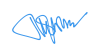 13Senin / 20-12-21Proteksi Generatorelearning istn dan Google Meet214Senin / 27-12-21Proteksi Transformatorelearning istn dan Google Meet215Senin / 03-01-22Pembumianelearning istn dan Google Meet216Senin / 17-01-22UJIAN AKHIR SEMESTER (UAS) SEMESTER GASAL 2020/2021elearning istn dan Google Meet2                                                                                                                                               Jakarta, ................................... 2022                                                                                                                                                Kaprodi Teknik Elektro S1  FTI  ISTN 